Appendix L1 Transport Organization Chart (Fillable)Complete the following Transport Organization Chart for your district. 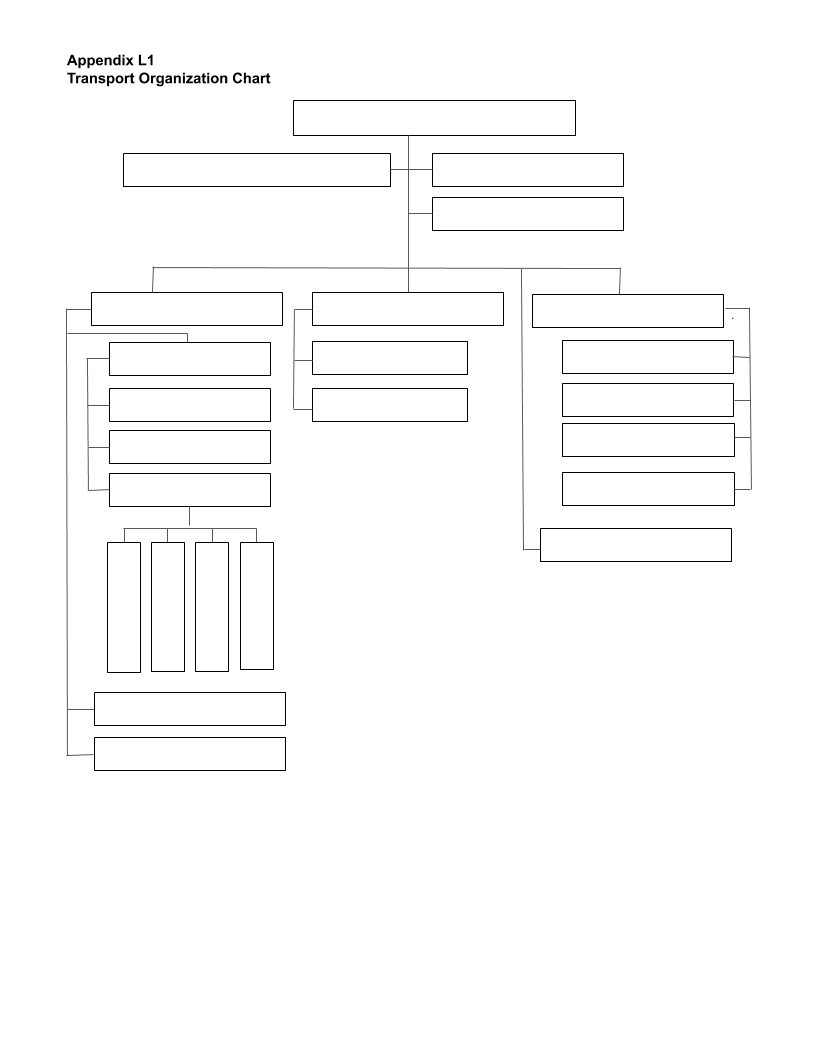 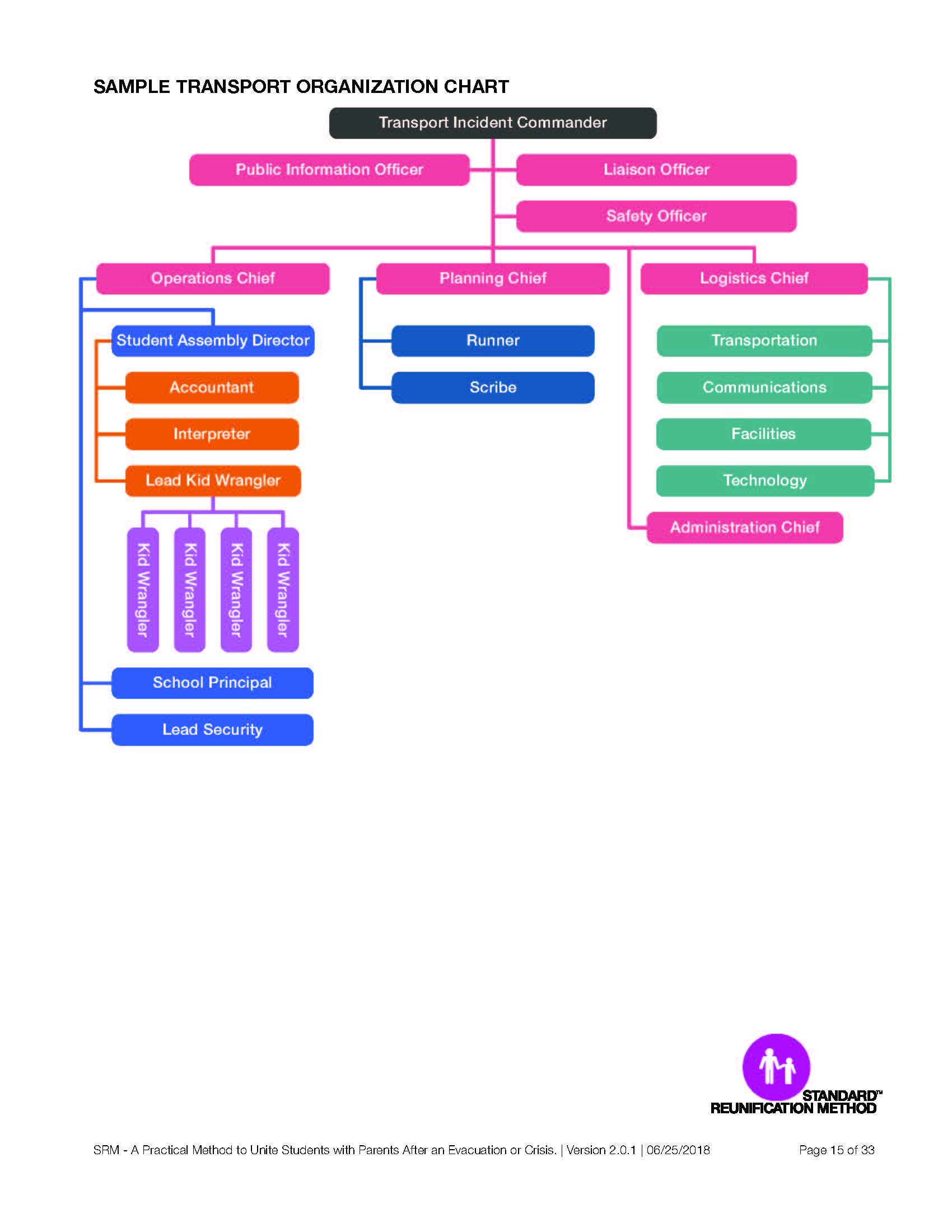 